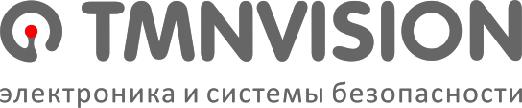 АКТо неисправности и приеме на проверку"_____"_______________ 20_____ г.______________________________________________________________________________________________________________________________________________________________________________________________________________________________________________________________________(ООО/ИП/частное лицо. контактный телефон)с требованием об исправление заводского дефекта, либо замене/возврате товара, с возмещением стоимости покупки, при невозможности устранения дефекта:Продавец принял указанный товар для проведения экспертизы.Настоящий акт составлен в двух экземплярах, по одному для каждой из сторон.Продавец: _________________  /______________________________/(подпись)	(расшифровка подписи)М.П.Покупатель: _________________/______________________________/(подпись)	(расшифровка подписи)Техническое заключение._______________________________________________________________________________________________________________________________________________________________________________________________________________________________________________________________________________________________________________________________________________________________________________________________________________________________________________________________________________________________________________________________________________________________________________________________________________________________________________________________________________Товар мною получен, претензий не имею __________________ 20_____г.__________ / ________________________________№.НаименованиеS/NНеисправность12345